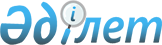 "2016-2018 жылдарға арналған аудандық бюджет туралы" Т. Рысқұлов аудандық мәслихатының 2015 жылдың 25 желтоқсандағы № 39-4 шешіміне өзгерістер енгізу туралыЖамбыл облысы Т. Рысқұлов аудандық мәслихатының 2016 жылғы 19 қазандағы № 8-4 шешімі. Жамбыл облысы Әділет департаментінде 2016 жылғы 25 қазанда № 3188 болып тіркелді      РҚАО-ның ескертпесі.

      Құжаттың мәтінінде түпнұсқаның пунктуациясы мен орфографиясы сақталған.

      Қазақстан Республикасының 2008 жылғы 4 желтоқсандағы Бюджет кодексінің 106 және 109 баптарына, "Қазақстан Республикасындағы жергілікті мемлекеттік басқару және өзін-өзі басқару туралы" Қазақстан Республикасының 2001 жылғы 23 қаңтардағы Заңына және "2016-2018 жылдарға арналған облыстық бюджет туралы" Жамбыл облыстық мәслихатының 2015 жылғы 14 желтоқсандағы №43-3 шешіміне өзгерістер енгізу туралы" Жамбыл облыстық мәслихатының 2016 жылғы 7 қазандағы №5-6 шешіміне (нормативтік құқықтық актілерді мемлекеттік тіркеу тізілімінде №3175 болып тіркелген) сәйкес Т. Рысқұлов аудандық мәслихаты ШЕШІМ ҚАБЫЛДАДЫ:

      1. "2016-2018 жылдарға арналған аудандық бюджет туралы" Т. Рысқұлов аудандық мәслихатының 2015 жылдың 25 желтоқсандағы №39-4 шешіміне (нормативтік құқықтық актілерді мемлекеттік тіркеу тізілімінде № 2881 болып тіркелген, 2016 жылдың 8 қаңтардағы №2-3-4 (7153-7155) "Құлан таңы – Огни Кулана" газетінде жарияланған) келесі өзгерістер енгізілсін:

      1 тармақта:

      1) тармақшада:

      "6064964" сандары "6165678" сандарымен ауыстырылсын;

      "632973" сандары "692817" сандарымен ауыстырылсын;

      "3515" сандары "10773" сандарымен ауыстырылсын;

      "6915" сандары "7086" сандарымен ауыстырылсын;

      "5421561" сандары "5455002" сандарымен ауыстырылсын;

      2) тармақшада:

      "7849459" сандары "7950173" сандарымен ауыстырылсын;

      Аталған шешімінің 1 және 7 қосымшалары осы шешімнің 1 және 2 қосымшаларына сәйкес жаңа редакцияда мазмұндалсын.

      2. Осы шешімнің орындалуына бақылау және интернет ресурстарында жариялауды аудандық мәслихаттың экономика, қаржы, бюджет және жергілікті

      өзін-өзі басқаруды дамыту жөніндегі тұрақты комиссиясына жүктелсін. 

      3. Осы шешім әділет органдарында мемлекеттік тіркелген күннен бастап күшіне енеді және 2016 жылдың 1 қаңтарынан қолданысқа енгізіледі. 

 2016 жылға арналған бюджет 2016 жылға арналған Т. Рысқұлов ауданның ауылдық округтері бойынша бюджеттік бағдарламалары
					© 2012. Қазақстан Республикасы Әділет министрлігінің «Қазақстан Республикасының Заңнама және құқықтық ақпарат институты» ШЖҚ РМК
				
      Аудандық мәслихат 

Аудандық мәслихат

      сессиясының төрағасы

хатшысы 

      К. Мадалиев

Ш. Косалов 
Т. Рысқұлов аудандық мәслихаттың
2016 жылғы 19 қазандағы
№ 8-4 шешіміне 1 қосымшаТ. Рысқұлов аудандық мәслихаттың
2015 жылғы 25 желтоқсандағы
№ 39-4 шешіміне 1 қосымша Санаты

Санаты

Санаты

Кірістер атауы

сомасы, мың теңге

Сыныбы

Сыныбы

Сыныбы

сомасы, мың теңге

Ішкі сыныбы

Ішкі сыныбы

сомасы, мың теңге

1

2

3

4

I. КІРІСТЕР

6 165 678

1

Салықтық түсімдер

692 817

01

Табыс салығы

208 250

2

Жеке табыс салығы

208 250

03

Әлеуметтік салық

151 500

1

Әлеуметтік салық

151 500

04

Меншікке салынатын салықтар

304 582

1

Мүлікке салынатын салықтар

243 923

3

Жер салығы

8 193

4

Көлік құралдарына салынатын салық

50 966

5

Бірыңғай жер салығы

1 500

05

Тауарларға, жұмыстарға және қызметтерге салынатын ішкі салықтар

19 484

2

Акциздер

3 879

3

Табиғи және басқа да ресурстарды пайдаланғаны үшiн түсетiн түсiмдер

5 500

4

Кәсіпкерлік және кәсіби қызметті жүргізгені үшін алынатын алымдар

9 585

5

Ойын бизнесіне салық

520

08

Заңдық мәнді іс-әрекеттерді жасағаны және (немесе) оған уәкілеттігі бар мемлекеттік органдар немесе лауазымды адамдар құжаттар бергені үшін алынатын міндетті төлемдер

9 001

1

Мемлекеттік баж

9 001

2

Салықтық емес түсімдер

10 773

01

Мемлекеттік меншіктен түсетін кірістер

980

1

Мемлекеттік кәсіпорындардың таза кірісі бөлігінің түсімдері

30

5

Мемлекет меншігіндегі мүлікті жалға беруден түсетін кірістер

950

04

Мемлекеттік бюджеттен қаржыландырылатын, сондай-ақ Қазақстан Республикасы Ұлттық Банкінің бюджетінен (шығыстар сметасынан) ұсталатын және қаржыландырылатын мемлекеттік мекемелер салатын айыппұлдар, өсімпұлдар, санкциялар, өндіріп алулар

625

1

Мұнай секторы ұйымдарынан түсетін түсімдерді қоспағанда, мемлекеттік бюджеттен қаржыландырылатын, сондай-ақ Қазақстан Республикасы Ұлттық Банкінің бюджетінен (шығыстар сметасынан) ұсталатын және қаржыландырылатын мемлекеттік мекемелер салатын айыппұлдар, өсімпұлдар, санкциялар, өндіріп алулар

625

06

Өзге де салықтық емес түсімдер

9 168

1

Өзге де салықтық емес түсімдер

9 168

3

Негізгі капиталды сатудан түсетін түсімдер

7 086

01

Мемлекеттік мекемелерге бекітілген мемлекеттік мүлікті сату

415

1

Мемлекеттік мекемелерге бекітілген мемлекеттік мүлікті сату

415

03

Жерді және материалдық емес активтерді сату

6 671

1

Жерді сату

6 650

2

Материалдық емес активтерді сату

21

4

Трансферттердің түсімдері

5 455 002

02

Мемлекеттік басқарудың жоғары тұрған органдарынан түсетін трансферттер

5 455 002

2

Облыстық бюджеттен түсетін трансферттер

5 455 002

Шығыстар атауы

Функционалдық топ

Функционалдық топ

Функционалдық топ

Функционалдық топ

сомасы, мың теңге

Бюджеттік бағдарламалардың әкімшісі

Бюджеттік бағдарламалардың әкімшісі

Бюджеттік бағдарламалардың әкімшісі

сомасы, мың теңге

Бағдарлама

Бағдарлама

сомасы, мың теңге

1

2

3

4

II.ШЫҒЫНДАР

7 950 173

01

Жалпы сипаттағы мемлекеттік қызметтер

525 913

112

Аудан (облыстық маңызы бар қала) мәслихатының аппараты

18 704

001

Аудан (облыстық маңызы бар қала) мәслихатының қызметін қамтамасыз ету жөніндегі қызметтер

18 282

003

Мемлекеттік органның күрделі шығыстары

422

122

Аудан (облыстық маңызы бар қала) әкімінің аппараты

103 390

001

Аудан (облыстық маңызы бар қала) әкімінің қызметін қамтамасыз ету жөніндегі қызметтер

93 710

003

Мемлекеттік органның күрделі шығыстары

9 680

123

Қаладағы аудан, аудандық маңызы бар қала, кент, ауыл, ауылдық округ әкімінің аппараты

342 114

001

Қаладағы аудан, аудандық маңызы бар қаланың, кент, ауыл, ауылдық округ әкімінің қызметін қамтамасыз ету жөніндегі қызметтер

301 996

022

Мемлекеттік органның күрделі шығыстары

40 118

452

Ауданның (облыстық маңызы бар қаланың) қаржы бөлімі

25 321

001

Ауданның (облыстық маңызы бар қаланың) бюджетін орындау және коммуналдық меншігін басқару саласындағы мемлекеттік саясатты іске асыру жөніндегі қызметтер

22 124

003

Салық салу мақсатында мүлікті бағалауды жүргізу

1 447

010

Жекешелендіру, коммуналдық меншікті басқару, жекешелендіруден кейінгі қызмет және осыған байланысты дауларды реттеу

1 500

018

Мемлекеттік органның күрделі шығыстары

250

453

Ауданның (облыстық маңызы бар қаланың) экономика және бюджеттік жоспарлау бөлімі

17 706

001

Экономикалық саясатты, мемлекеттік жоспарлау жүйесін қалыптастыру және дамыту саласындағы мемлекеттік саясатты іске асыру жөніндегі қызметтер

17 156

004

Мемлекеттік органның күрделі шығыстары

550

458

Ауданның (облыстық маңызы бар қаланың) тұрғын үй-коммуналдық шаруашылығы, жолаушылар көлігі және автомобиль жолдары бөлімі

10 542

001

Жергілікті деңгейде тұрғын үй-коммуналдық шаруашылығы, жолаушылар көлігі және автомобиль жолдары саласындағы мемлекеттік саясатты іске асыру жөніндегі қызметтер

10 542

494

Ауданның (облыстық маңызы бар қаланың) кәсіпкерлік және өнеркәсіп бөлімі

8 136

001

Жергілікті деңгейде кәсіпкерлікті және өнеркәсіпті дамыту саласындағы мемлекеттік саясатты іске асыру жөніндегі қызметтер

7 956

003

Мемлекеттік органның күрделі шығыстары

180

02

Қорғаныс

5 646

122

Аудан (облыстық маңызы бар қала) әкімінің аппараты

1 100

005

Жалпыға бірдей әскери міндетті атқару шеңберіндегі іс-шаралар

1 100

122

Аудан (облыстық маңызы бар қала) әкімінің аппараты

4 546

006

Аудан (облыстық маңызы бар қала) ауқымындағы төтенше жағдайлардың алдын алу және оларды жою

3 646

007

Аудандық (қалалық) ауқымдағы дала өрттерінің, сондай-ақ мемлекеттік өртке қарсы қызмет органдары құрылмаған елді мекендерде өрттердің алдын алу және оларды сөндіру жөніндегі іс-шаралар

900

03

Қоғамдық тәртіп, қауіпсіздік, құқықтық, сот, қылмыстық-атқару қызметі

5 000

458

Ауданның (облыстық маңызы бар қаланың) тұрғын үй-коммуналдық шаруашылығы, жолаушылар көлігі және автомобиль жолдары бөлімі

5 000

021

Елді мекендерде жол қозғалысы қауіпсіздігін қамтамасыз ету

5 000

04

Білім беру

5 757 473

464

Ауданның (облыстық маңызы бар қаланың) білім бөлімі

625 862

009

Мектепке дейінгі тәрбие мен оқыту ұйымдарының қызметін қамтамасыз ету

234 902

040

Мектепке дейінгі білім беру ұйымдарында мемлекеттік білім беру тапсырысын іске асыруға

390 960

466

Ауданның (облыстық маңызы бар қаланың) сәулет, қала құрылысы және құрылыс бөлімі

231 018

037

Мектепке дейiнгi тәрбие және оқыту объектілерін салу және реконструкциялау

231 018

123

Қаладағы аудан, аудандық маңызы бар қала, кент, ауыл, ауылдық округ әкімінің аппараты

13 136

005

Ауылдық жерлерде балаларды мектепке дейін тегін алып баруды және кері алып келуді ұйымдастыру

13 136

464

Ауданның (облыстық маңызы бар қаланың) білім бөлімі

4 261 720

003

Жалпы білім беру

4 077 441

006

Балаларға қосымша білім беру

184 279

465

Ауданның (облыстық маңызы бар қаланың) дене шынықтыру және спорт бөлімі

93 835

017

Балалар мен жасөспірімдерге спорт бойынша қосымша білім беру

93 835

466

Ауданның (облыстық маңызы бар қаланың) сәулет, қала құрылысы және құрылыс бөлімі

317 837

021

Бастауыш, негізгі орта және жалпы орта білім беру объектілерін салу және реконструкциялау

317 837

464

Ауданның (облыстық маңызы бар қаланың) білім бөлімі

214 065

001

Жергілікті деңгейде білім беру саласындағы мемлекеттік саясатты іске асыру жөніндегі қызметтер

17 083

004

Ауданның (облыстық маңызы бар қаланың) мемлекеттік білім беру мекемелерінде білім беру жүйесін ақпараттандыру

12 700

005

Ауданның (облыстық маңызы бар қаланың) мемлекеттік білім беру мекемелер үшін оқулықтар мен оқу-әдiстемелiк кешендерді сатып алу және жеткізу

86 286

015

Жетім баланы (жетім балаларды) және ата-аналарының қамқорынсыз қалған баланы (балаларды) күтіп-ұстауға қамқоршыларға (қорғаншыларға) ай сайынға ақшалай қаражат төлемі

15 270

022

Жетім баланы (жетім балаларды) және ата-анасының қамқорлығынсыз қалған баланы (балаларды) асырап алғаны үшін Қазақстан азаматтарына біржолғы ақша қаражатын төлеуге арналған төлемдер

160

029

Балалар мен жасөспірімдердің психикалық денсаулығын зерттеу және халыққа психологиялық-медициналық-педагогикалық консультациялық көмек көрсету

20 950

067

Ведомстволық бағыныстағы мемлекеттік мекемелерінің және ұйымдарының күрделі шығыстары

61 616

06

Әлеуметтік көмек және әлеуметтік қамсыздандыру

445 309

451

Ауданның (облыстық маңызы бар қаланың) жұмыспен қамту және әлеуметтік бағдарламалар бөлімі

198 997

005

Мемлекеттік атаулы әлеуметтік көмек

7 000

016

18 жасқа дейінгі балаларға мемлекеттік жәрдемақылар

151 251

025

Өрлеу жобасы бойынша келісілген қаржылай көмекті енгізу

40 746

464

Ауданның (облыстық маңызы бар қаланың) білім бөлімі

1 470

030

Патронат тәрбиешілерге берілген баланы (балаларды) асырап бағу

1 470

451

Ауданның (облыстық маңызы бар қаланың) жұмыспен қамту және әлеуметтік бағдарламалар бөлімі

205 710

002

Жұмыспен қамту бағдарламасы

97 092

004

Ауылдық жерлерде тұратын денсаулық сақтау, білім беру, әлеуметтік қамтамасыз ету, мәдениет, спорт және ветеринар мамандарына отын сатып алуға Қазақстан Республикасының заңнамасына сәйкес әлеуметтік көмек көрсету

24 307

006

Тұрғын үйге көмек көрсету

3 128

007

Жергілікті өкілетті органдардың шешімі бойынша мұқтаж азаматтардың жекелеген топтарына әлеуметтік көмек

17 141

010

Үйден тәрбиеленіп оқытылатын мүгедек балаларды материалдық қамтамасыз ету

3 800

014

Мұқтаж азаматтарға үйде әлеуметтiк көмек көрсету

35 811

017

Мүгедектерді оңалту жеке бағдарламасына сәйкес, мұқтаж мүгедектерді міндетті гигиеналық құралдармен және ымдау тілі мамандарының қызмет көрсетуін, жеке көмекшілермен қамтамасыз ету

23 365

023

Жұмыспен қамту орталықтарының қызметін қамтамасыз ету

1066

451

Ауданның (облыстық маңызы бар қаланың) жұмыспен қамту және әлеуметтік бағдарламалар бөлімі

37 205

001

Жергілікті деңгейде халық үшін әлеуметтік бағдарламаларды жұмыспен қамтуды қамтамасыз етуді іске асыру саласындағы мемлекеттік саясатты іске асыру жөніндегі қызметтер

36 205

011

Жәрдемақыларды және басқа да әлеуметтік төлемдерді есептеу, төлеу мен жеткізу бойынша қызметтерге ақы төлеу

1 000

458

Ауданның (облыстық маңызы бар қаланың) тұрғын үй-коммуналдық шаруашылығы, жолаушылар көлігі және автомобиль жолдары бөлімі

1 927

050

Қазақстан Республикасында мүгедектердің құқықтарын қамтамасыз ету және өмір сүру сапасын жақсарту жөніндегі 2012 - 2018 жылдарға арналған іс-шаралар жоспарын іске асыру

1 927

07

Тұрғын үй-коммуналдық шаруашылық

190 432

123

Қаладағы аудан, аудандық маңызы бар қала, кент, ауыл, ауылдық округ әкімінің аппараты

9 046

027

Жұмыспен қамту 2020 жол картасы бойынша қалаларды және ауылдық елді мекендерді дамыту шеңберінде объектілерді жөндеу және абаттандыру

9 046

458

Ауданның (облыстық маңызы бар қаланың) тұрғын үй-коммуналдық шаруашылығы, жолаушылар көлігі және автомобиль жолдары бөлімі

6 096

041

Жұмыспен қамту 2020 жол картасы бойынша қалаларды және ауылдық елді мекендерді дамыту шеңберінде объектілерді жөндеу және абаттандыру

6 096

466

Ауданның (облыстық маңызы бар қаланың) сәулет, қала құрылысы және құрылыс бөлімі

17 661

004

Инженерлік-коммуникациялық инфрақұрылымды жобалау, дамыту және (немесе) жайластыру

17 661

123

Қаладағы аудан, аудандық маңызы бар қала, кент, ауыл, ауылдық округ әкімінің аппараты

29 155

014

Елді мекендерді сумен жабдықтауды ұйымдастыру

29 155

458

Ауданның (облыстық маңызы бар қаланың) тұрғын үй-коммуналдық шаруашылығы, жолаушылар көлігі және автомобиль жолдары бөлімі

11 790

012

Сумен жабдықтау және су бұру жүйесінің жұмыс істеуі

11 790

466

Ауданның (облыстық маңызы бар қаланың) сәулет, қала құрылысы және құрылыс бөлімі

25 115

005

Коммуналдық шаруашылығын дамыту

3 313

058

Елді мекендердегі сумен жабдықтау және су бұру жүйелерін дамыту

21 802

123

Қаладағы аудан, аудандық маңызы бар қала, кент, ауыл, ауылдық округ әкімінің аппараты

84 472

008

Елді мекендердегі көшелерді жарықтандыру

38 902

009

Елді мекендердің санитариясын қамтамасыз ету

5 544

011

Елді мекендерді абаттандыру мен көгалдандыру

40 026

458

Ауданның (облыстық маңызы бар қаланың) тұрғын үй-коммуналдық шаруашылығы, жолаушылар көлігі және автомобиль жолдары бөлімі

7 097

016

Елдi мекендердiң санитариясын қамтамасыз ету

124

018

Елді мекендерді абаттандыру және көгалдандыру

6 973

08

Мәдениет, спорт, туризм және ақпараттық кеңістік

327 968

455

Ауданның (облыстық маңызы бар қаланың) мәдениет және тілдерді дамыту бөлімі

143 524

003

Мәдени-демалыс жұмысын қолдау

143 524

465

Ауданның (облыстық маңызы бар қаланың) дене шынықтыру және спорт бөлімі

25 094

001

Жергілікті деңгейде дене шынықтыру және спорт саласындағы мемлекеттік саясатты іске асыру жөніндегі қызметтер

18 994

004

Мемлекеттік органның күрделі шығыстары

200

006

Аудандық (облыстық маңызы бар қалалық) деңгейде спорттық жарыстар өткiзу

2 000

007

Әртүрлi спорт түрлерi бойынша аудан (облыстық маңызы бар қала) құрама командаларының мүшелерiн дайындау және олардың облыстық спорт жарыстарына қатысуы

3 900

455

Ауданның (облыстық маңызы бар қаланың) мәдениет және тілдерді дамыту бөлімі

81 183

006

Аудандық (қалалық) кітапханалардың жұмыс істеуі

80 483

007

Мемлекеттік тілді және Қазақстан халықтарының басқа да тілдерін дамыту

700

456

Ауданның (облыстық маңызы бар қаланың) ішкі саясат бөлімі

23 281

002

Мемлекеттік ақпараттық саясат жүргізу жөніндегі қызметтер

23 281

455

Ауданның (облыстық маңызы бар қаланың) мәдениет және тілдерді дамыту бөлімі

23 756

001

Жергілікті деңгейде тілдерді және мәдениетті дамыту саласындағы мемлекеттік саясатты іске асыру жөніндегі қызметтер

9 206

032

Ведомстволық бағыныстағы мемлекеттік мекемелерінің және ұйымдарының күрделі шығыстары

14 550

456

Ауданның (облыстық маңызы бар қаланың) ішкі саясат бөлімі

31 130

001

Жергілікті деңгейде ақпарат, мемлекеттілікті нығайту және азаматтардың әлеуметтік сенімділігін қалыптастыру саласында мемлекеттік саясатты іске асыру жөніндегі қызметтер

9 500

003

Жастар саясаты саласында іс-шараларды іске асыру

21 315

032

Ведомстволық бағыныстағы мемлекеттік мекемелерінің және ұйымдарының күрделі шығыстары

315

10

Ауыл, су, орман, балық шаруашылығы, ерекше қорғалатын табиғи аумақтар, қоршаған ортаны және жануарлар дүниесін қорғау, жер қатынастары

233 868

462

Ауданның (облыстық маңызы бар қаланың) ауыл шаруашылығы бөлімі

34 511

001

Жергілікте деңгейде ауыл шаруашылығы саласындағы мемлекеттік саясатты іске асыру жөніндегі қызметтер

19 173

006

Мемлекеттік органның күрделі шығыстары

1 275

099

Мамандардың әлеуметтік көмек көрсетуі жөніндегі шараларды іске асыру

14 063

473

Ауданның (облыстық маңызы бар қаланың) ветеринария бөлімі

51 558

001

Жергілікте деңгейде ветеринария саласындағы мемлекеттік саясатты іске асыру жөніндегі қызметтер

23 095

005

Мал көмінділерінің (биотермиялық шұнқырлардың) жұмыс істеуін қамтамасыз ету

0

006

Ауру жануарларды санитарлық союды ұйымдастыру

5 422

007

Қаңғыбас иттер мен мысықтарды аулауды және жоюды ұйымдастыру

2 273

008

Алып қойылатын және жойылатын ауру жануарлардың, жануарлардан алынатын өнімдер мен шикізаттың құнын иелеріне өтеу

8 316

009

Жануарлардың энзоотиялық аурулары бойынша ветеринариялық іс-шараларды жүргізу

10 252

010

Ауыл шаруашылығы жануарларын сәйкестендіру жөніндегі іс-шараларды өткізу

2 200

463

Ауданның (облыстық маңызы бар қаланың) жер қатынастары бөлімі

10 634

001

Аудан (облыстық манызы бар қала) аумағында жер қатынастарын реттеу саласындағы мемлекеттік саясатты іске асыру жөніндегі қызметтер

9 404

006

Аудандардың, облыстық маңызы бар, аудандық маңызы бар қалалардың, кенттердiң, ауылдардың, ауылдық округтердiң шекарасын белгiлеу кезiнде жүргiзiлетiн жерге орналастыру

1 080

007

Мемлекеттік органның күрделі шығыстары

150

473

Ауданның (облыстық маңызы бар қаланың) ветеринария бөлімі

137 165

011

Эпизоотияға қарсы іс-шаралар жүргізу

137 165

11

Өнеркәсіп, сәулет, қала құрылысы және құрылыс қызметі

20 842

466

Ауданның (облыстық маңызы бар қаланың) сәулет, қала құрылысы және құрылыс бөлімі

20 842

001

Құрылыс, облыс қалаларының, аудандарының және елді мекендерінің сәулеттік бейнесін жақсарту саласындағы мемлекеттік саясатты іске асыру және ауданның (облыстық маңызы бар қаланың) аумағын оңтайлы және тиімді қала құрылыстық игеруді қамтамасыз ету жөніндегі қызметтер

14 842

013

Аудан аумағында қала құрлысын дамытудың кешенді схемаларын, аудандық (облыстық) маңызы бар қалалардың, кенттердің және өзге де ауылдық елді мекендердің бас жоспарларын әзірлеу

6 000

12

Көлік және коммуникация

259 871

458

Ауданның (облыстық маңызы бар қаланың) тұрғын үй-коммуналдық шаруашылығы, жолаушылар көлігі және автомобиль жолдары бөлімі

259 871

023

Автомобиль жолдарының жұмыс істеуін қамтамасыз ету

22 760

045

Аудандық маңызы бар автомобиль жолдарын және елді-мекендердің көшелерін күрделі және орташа жөндеу

237 111

13

Басқалар

94 733

123

Қаладағы аудан, аудандық маңызы бар қала, кент, ауыл, ауылдық округ әкімінің аппараты

61 800

040

"Өңірлерді дамыту" Бағдарламасы шеңберінде өңірлерді экономикалық дамытуға жәрдемдесу бойынша шараларды іске асыру

61 800

452

Ауданның (облыстық маңызы бар қаланың) қаржы бөлімі

5 433

012

Ауданның (облыстық маңызы бар қаланың) жергілікті атқарушы органының резерві

5 433

458

Ауданның (облыстық маңызы бар қаланың) тұрғын үй-коммуналдық шаруашылығы, жолаушылар көлігі және автомобиль жолдары бөлімі

27 500

065

Заңды тұлғалардың жарғылық капиталын қалыптастыру немесе ұлғайту

27 500

14

Борышқа қызмет көрсету

22

452

Ауданның (облыстық маңызы бар қаланың) қаржы бөлімі

22

013

Жергілікті атқарушы органдардың облыстық бюджеттен қарыздар бойынша сыйақылар мен өзге де төлемдерді төлеу бойынша борышына қызмет көрсету

22

15

Трансферттер

83 096

452

Ауданның (облыстық маңызы бар қаланың) қаржы бөлімі

83 096

006

Нысаналы пайдаланылмаған (толық пайдаланылмаған) трансферттерді қайтару

6 616

051

Жергілікті өзін-өзі басқару органдарына берілетін трансферттер

76 480

IІІ.Таза бюджетті кредиттеу

43 493

5

Бюджеттік кредиттер

57 267

10

Ауыл, су, орман, балық шаруашылығы, ерекше қорғалатын табиғи аумақтар, қоршаған ортаны және жануарлар дүниесін қорғау, жер қатынастары

57 267

1

Ауыл шаруашылығы

57 267

462

Ауданның (облыстық маңызы бар қаланың) ауыл шаруашылығы бөлімі

57 267

008

Мамандарды әлеуметтік қолдау шараларын іске асыруға берілетін бюджеттік кредиттер

57 267

Санаты

Санаты

Атауы

Атауы

сомасы, мың теңге

Сыныбы

Сыныбы

Сыныбы

сомасы, мың теңге

Ішкі сыныбы

Ішкі сыныбы

сомасы, мың теңге

1

2

3

4

5

5

Бюджеттік кредиттерді өтеу

13 774

01

Бюджеттік кредиттерді өтеу

13 774

1

Мемлекеттік бюджеттен берілген бюджеттік кредиттерді өтеу

13 774

Фукционалдық топ Атауы

Фукционалдық топ Атауы

Фукционалдық топ Атауы

Фукционалдық топ Атауы

сомасы, мың теңге

Бюджеттік бағдарламалардың әкімшісі

Бюджеттік бағдарламалардың әкімшісі

Бюджеттік бағдарламалардың әкімшісі

сомасы, мың теңге

Бағдарлама

Бағдарлама

1

2

3

4

5

ІV.Қаржы активтерімен операциялар бойынша сальдо

0

Қаржы активтерін сатып алу

0

Санаты

Санаты

Санаты

Атауы

сомасы, мың теңге

Сыныбы

Сыныбы

Сыныбы

Ішкі сыныбы

Ішкі сыныбы

1

2

3

4

5

6

Мемлекеттік қаржы активтерін сатудан түсетін түсімдер

0

01

Мемлекеттік қаржы активтерін сатудан түсетін түсімдер

0

1

Қаржы активтерін ел ішінде сатудан түсетін түсімдер

0

Фукционалдық топ Атауы

Фукционалдық топ Атауы

Фукционалдық топ Атауы

Фукционалдық топ Атауы

сомасы, мың теңге

Бюджеттік бағдарламалардың әкімшісі

Бюджеттік бағдарламалардың әкімшісі

Бюджеттік бағдарламалардың әкімшісі

сомасы, мың теңге

Бағдарлама

Бағдарлама

1

2

3

4

5

V.Бюджет тапшылығы (профициті)

-1 827 988

VI.Бюджет тапшылығын қаржыландыру (профицитін пайдалану)

1 827 988

Санаты

Санаты

Санаты

Атауы

сомасы, мың теңге

Сыныбы

Сыныбы

Сыныбы

Ішкі сыныбы

Ішкі сыныбы

1

2

3

4

5

7

Қарыздар түсімі

57 267

01

Мемлекеттік ішкі қарыздар

57 267

2

Қарыз алу келісім-шарттары

57 267

Фукционалдық топ Атауы

Фукционалдық топ Атауы

Фукционалдық топ Атауы

Фукционалдық топ Атауы

сомасы, мың теңге

Бюджеттік бағдарламалардың әкімшісі

Бюджеттік бағдарламалардың әкімшісі

Бюджеттік бағдарламалардың әкімшісі

сомасы, мың теңге

Бағдарлама

Бағдарлама

1

2

3

4

5

Қарыздарды өтеу

13 774

16

Қарыздарды өтеу

13 774

452

Ауданның (облыстық маңызы бар қаланың) қаржы бөлімі

13 774

008

Жергілікті атқарушы органның жоғары тұрған бюджет алдындағы борышын өтеу

13 774

8

Бюджет қаражатының пайдаланылатын қалдықтары

1 784 495

01

Бюджет қаражаты қалдықтары

1 784 495

1

Бюджет қаражатының бос қалдықтары

1 784 495

Бюджет қаражатының бос қалдықтары

1 784 495

Т. Рысқұлов аудандық мәслихаттың
2016 жылғы 19 қазандағы
№ 8-4 шешіміне № 2 қосымшаТ. Рысқұлов аудандық мәслихаттың
2015 жылғы 25 желтоқсандағы
№ 39-4 шешіміне 2 қосымшаАуылдық округтер

бюджеттік бағдарламалар

бюджеттік бағдарламалар

бюджеттік бағдарламалар

бюджеттік бағдарламалар

бюджеттік бағдарламалар

бюджеттік бағдарламалар

бюджеттік бағдарламалар

бюджеттік бағдарламалар

Барлығы

Ауылдық округтер

001 "Қаладағы аудан, аудандық маңызы бар қала, кент, ауыл, ауылдық округ әкімінің аппараты"

022 "Мемлекеттік органдардың күрделі шығыстары"

005 "Ауылдық жерлерде балаларды мектепке дейін тегін алып баруды және кері алып келуді ұйымдастыру"

014 "Елді мекендерді сумен жабдықтауды ұйымдастыру"

008 "Елді мекендерде көшелерді жарықтандыру"

009 "Елді мекендердің санитариясын қамтамасыз ету"

011 "Елді мекендерді абаттандыру мен көгалдандыру"

040 ""Өңірлерді дамыту" Бағдарламасы шеңберінде өңірлерді экономикалық дамытуға жәрдемдесу бойынша шараларды іске асыру"

Барлығы

1

"Құлан ауылдық округі әкімінің аппараты" коммуналдық мемлекеттік мекемесі

42 692

340

607

17 364

13 975

4390

37 755

15 675

132 798

2

"Луговой ауылдық округі әкімінің аппараты" коммуналдық мемлекеттік мекемесі

25 957

163

0

360

2 440

0

100

9 934

38 954

3

"Ақбұлақ ауылдық округі әкімінің аппараты" коммуналдық мемлекеттік мекемесі

18 351

150

941

400

1 590

0

0

3 279

24 711

4

"Қорағаты ауылдық округі әкімінің аппараты" коммуналдық мемлекеттік мекемесі

16 761

150

645

200

232

60

85

1 451

19 584

5

"Абай ауылдық округі әкімінің аппараты" коммуналдық мемлекеттік мекемесі

19 908

150

0

950

2 799

0

170

1 824

25 801

6

"Қарақыстақ ауылдық округі әкімінің аппараты" коммуналдық мемлекеттік мекемесі

19 712

150

4 133

1 100

3 830

0

30

4 012

32 967

7

"Жаңатұрмыс ауылдық округі әкімінің аппараты" коммуналдық мемлекеттік мекемесі

17 531

95

0

0

1 660

0

56

2 354

21 696

8

"Көкдөнен ауылдық округі әкімінің аппараты" коммуналдық мемлекеттік мекемесі

21 449

150

0

3 455

2 415

300

510

3 440

31 719

9

"Көгершін ауылдық округі әкімінің аппараты" коммуналдық мемлекеттік мекемесі

17 137

475

0

1296

1 050

0

43

3271

23 272

10

"Құмарық ауылдық округі әкімінің аппараты" коммуналдық мемлекеттік мекемесі

15 310

37 150

2 700

2 000

1 310

0

54

3695

62 219

11

"Новосел ауылдық округі әкімінің аппараты" коммуналдық мемлекеттік мекемесі

14 240

150

1 023

300

500

264

138

1 110

17 725

12

"Ақыртөбе ауылдық округі әкімінің аппараты" коммуналдық мемлекеттік мекемесі

17 049

213

0

0

2 310

0

30

3 210

22 812

13

"Өрнек ауылдық округі әкімінің аппараты" коммуналдық мемлекеттік мекемесі

19 548

150

1 125

1 090

2114

0

0

3 955

27 982

14

"Тереңөзек ауылдық округі әкімінің аппараты" коммуналдық мемлекеттік мекемесі

19 039

460

883

640

1 559

210

885

2 920

26 596

15

"Қайыңды ауылдық округі әкімінің аппараты" коммуналдық мемлекеттік мекемесі

17 312

172

1 079

0

1 118

320

170

1 670

21 841

Барлығы

301 996

40 118

13 136

29 155

38 902

5 544

40 026

61 800

530 677

